SUPPLEMENTARY MATERIALAppendix A Composition of standard solutionsAppendix BWavelength scans for the Vaseline® coated samples (6 replicates).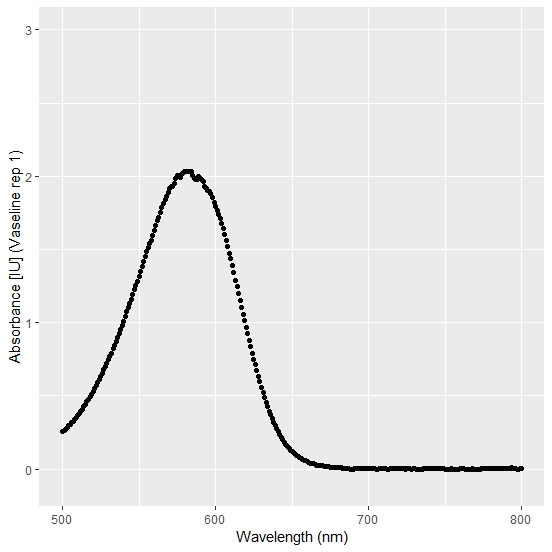 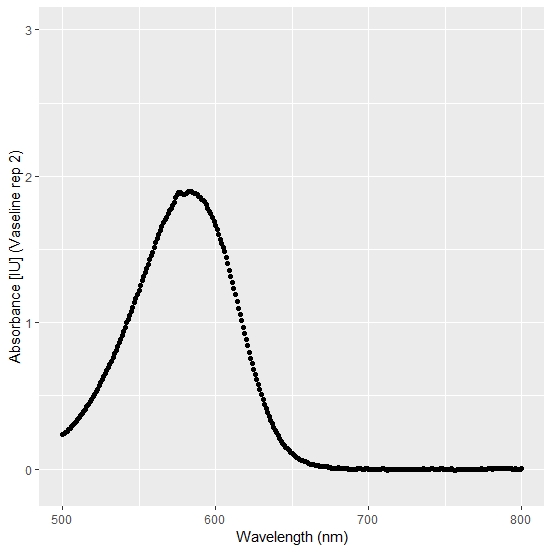 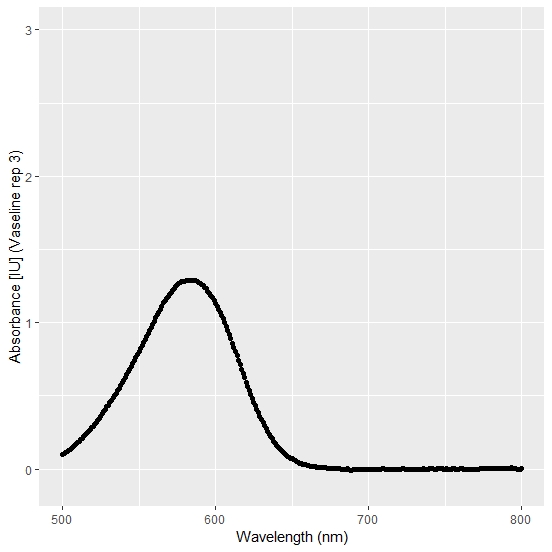 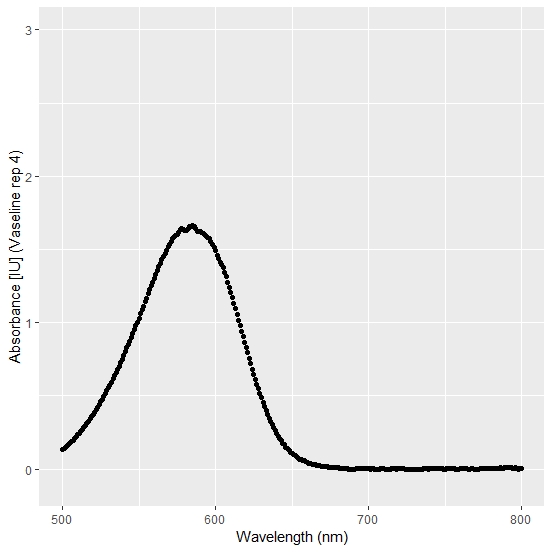 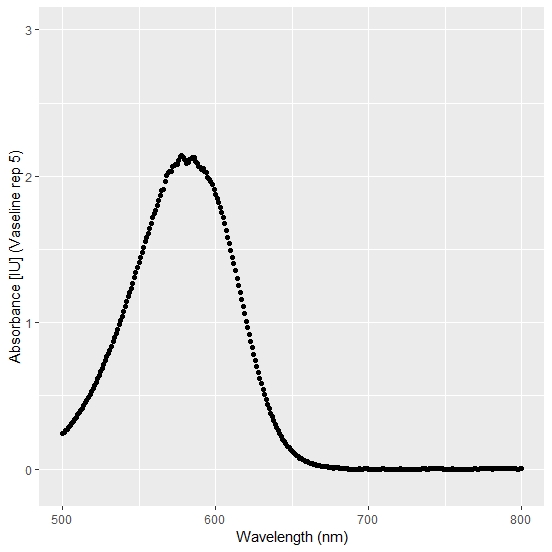 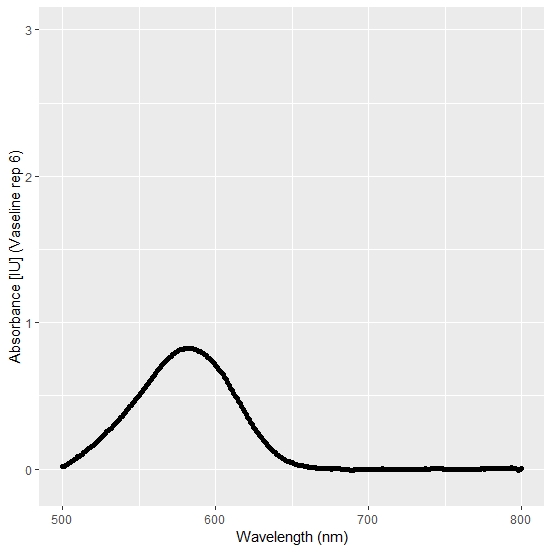 Wavelength scans for the GC Fuji VARNISH™ coated samples (6 replicates).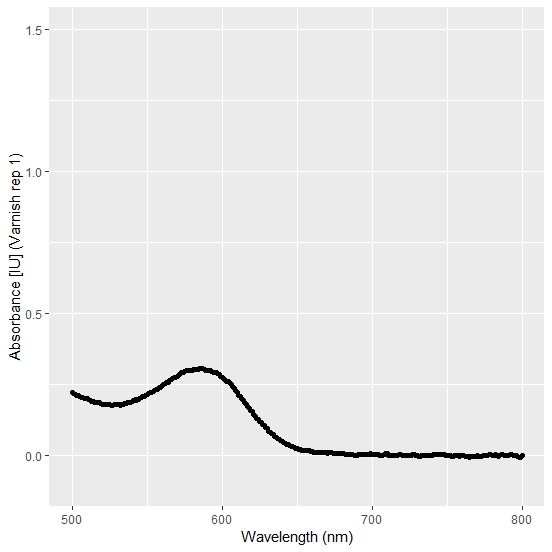 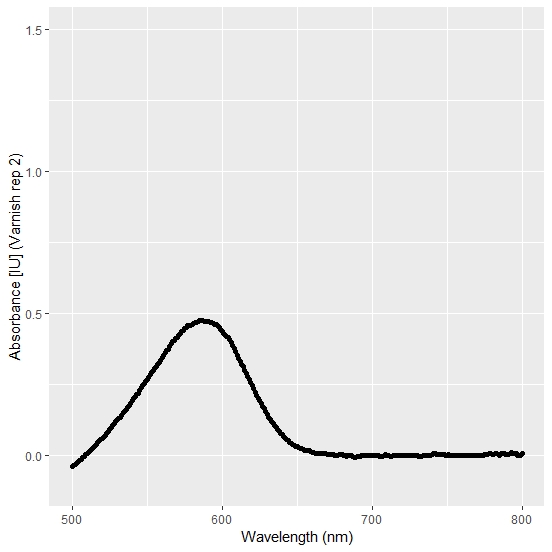 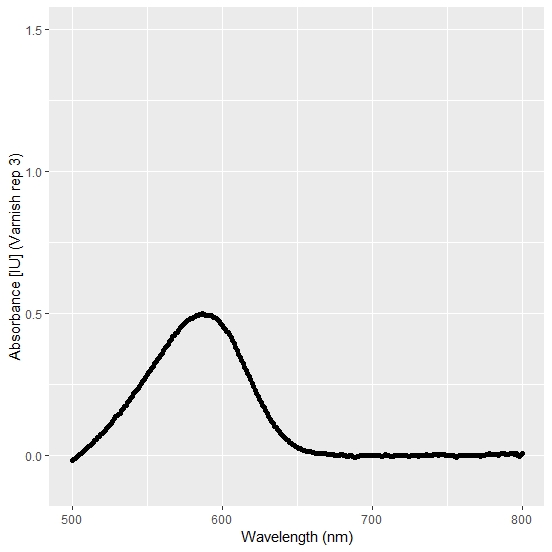 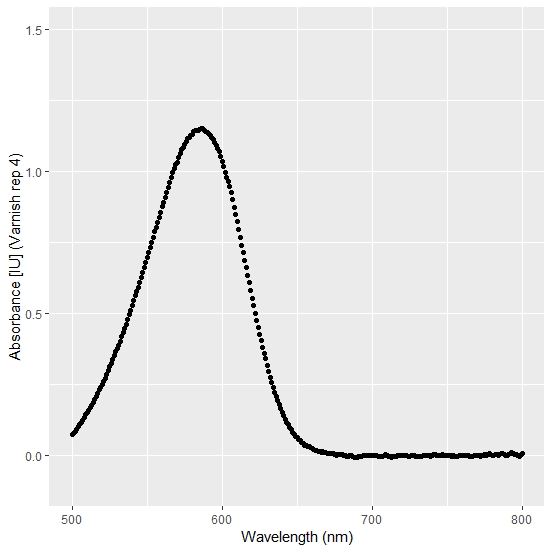 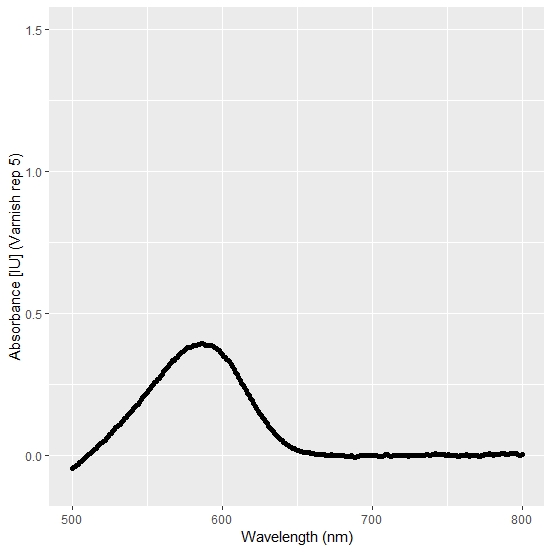 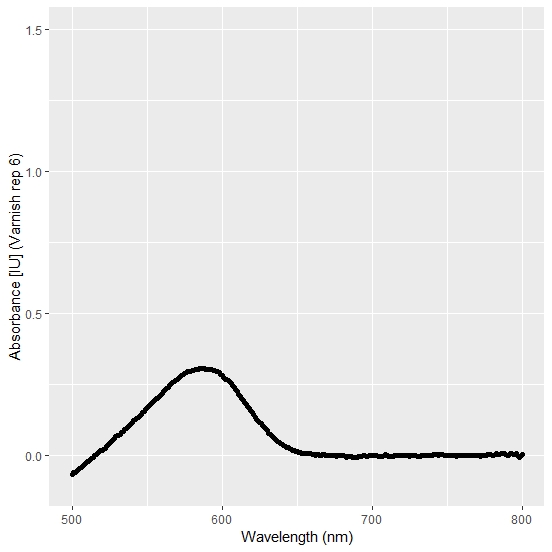 Wavelength scans for the G-Coat Plus™ coated samples (6 replicates).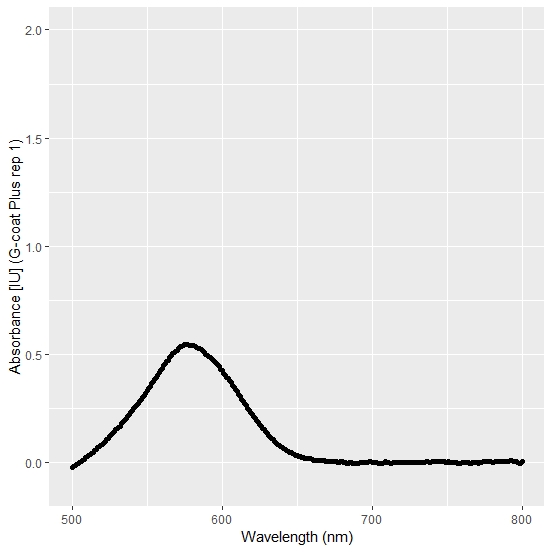 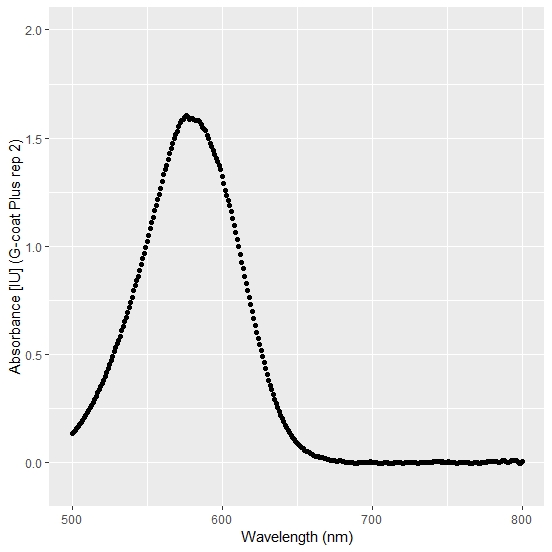 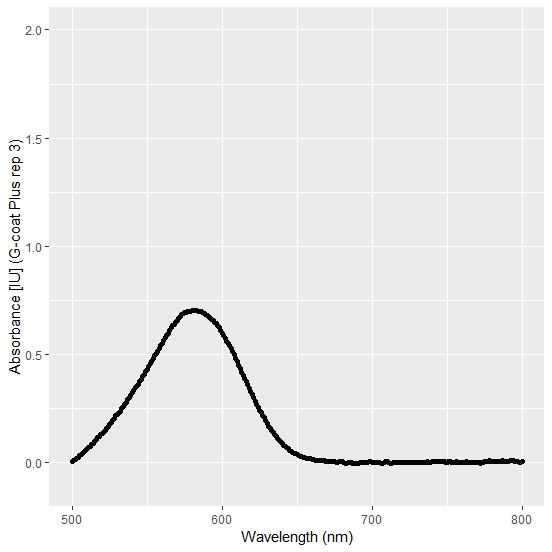 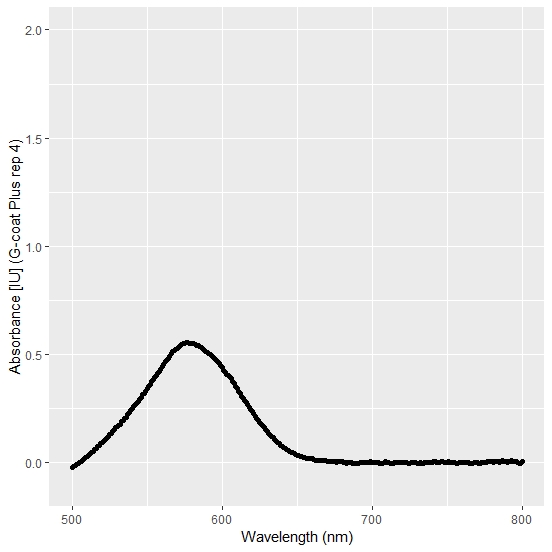 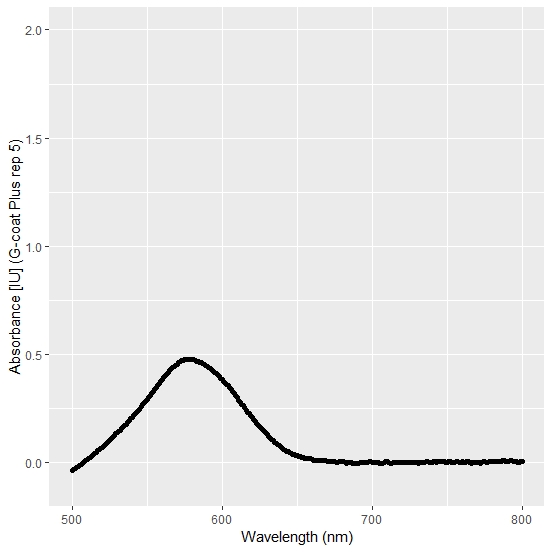 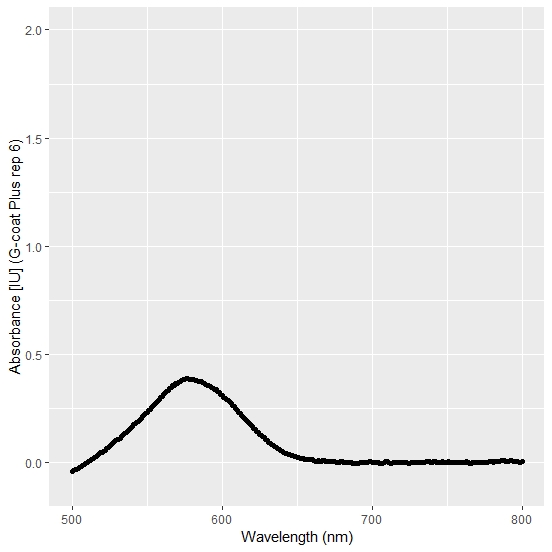 Wavelength scans for the EQUIA® Coat coated samples (6 replicates).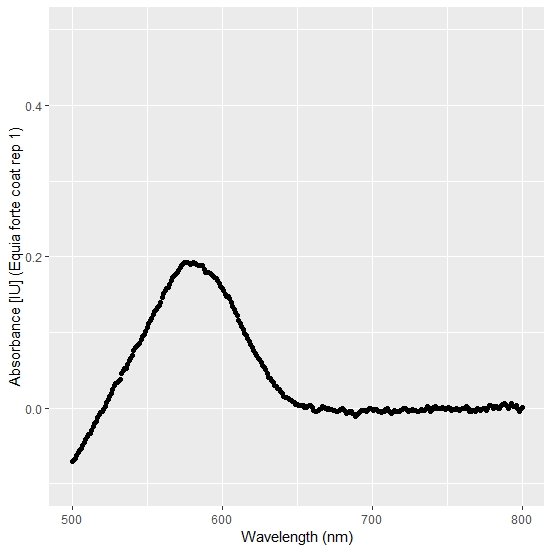 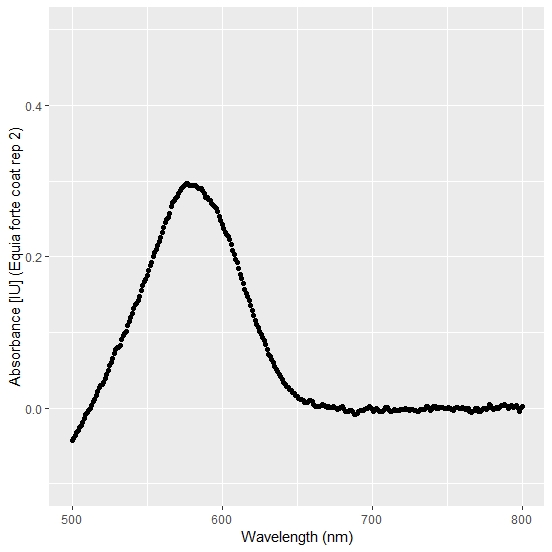 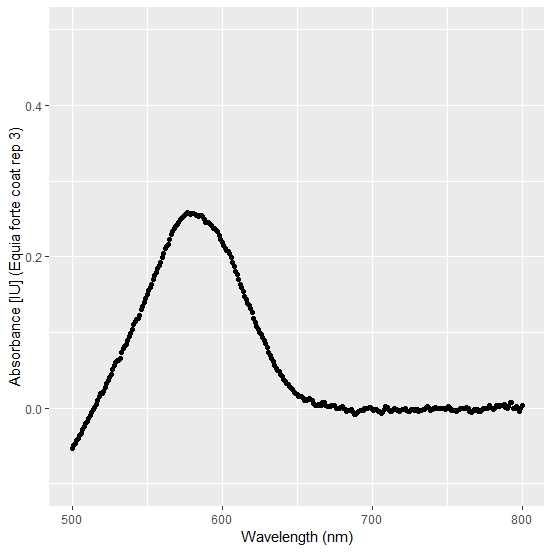 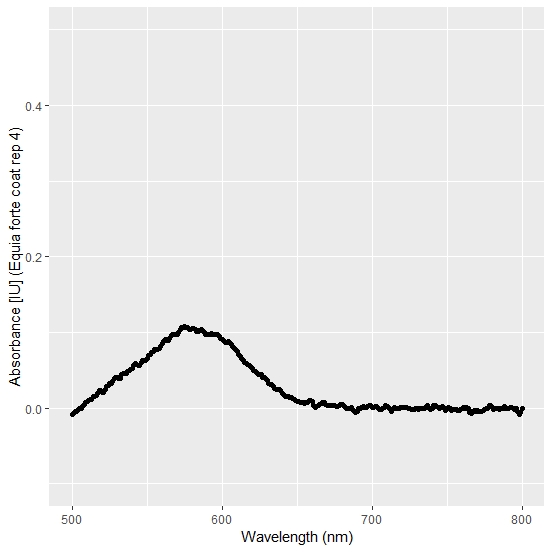 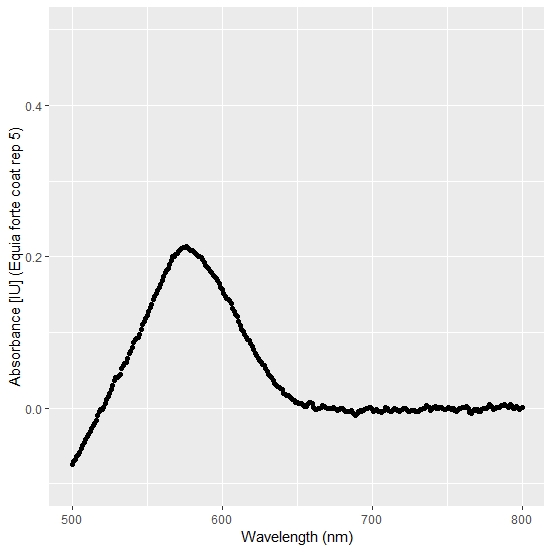 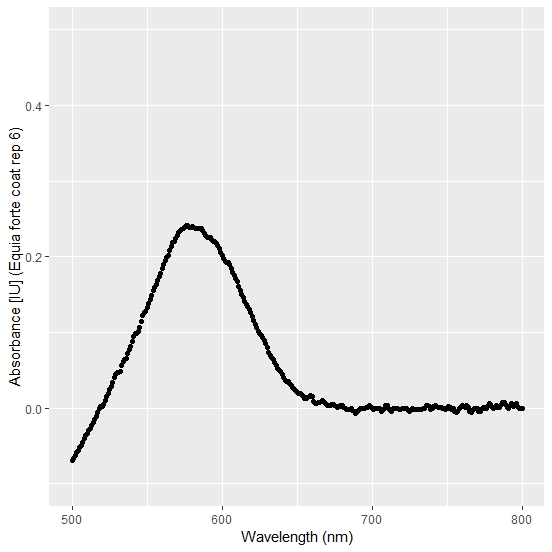 TITLECONCENTRATIONCOMPOSITIONStandard solution S00µg/ml10 ml acid + 0 ml stock solution BStandard solution S22µg/ml9 ml acid + 1 ml  stock solution BStandard solution S44µg/ml8 ml acid + 2 ml  stock solution BStandard solution S66µg/ml7 ml acid + 3 ml  stock solution BStandard solution S88µg/ml6 ml acid + 4 ml  stock solution BStandard solution S1010µg/ml5 ml acid + 5 ml  stock solution B